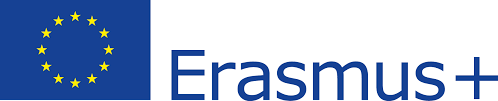 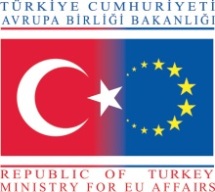 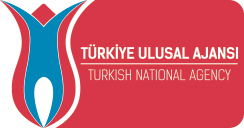 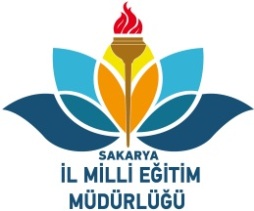 2016 YILI ERASMUS+ ANA EYLEM 2 (KA2) PROJELERİ BAŞVURU BİLGİLERİİLSAKARYAİLÇE ADIOKUL / KURUM ADIBAŞVURU DÖNEMİ31 Mart 2016 (Okul Eğitimi–Mesleki Eğitim–Yetişkin Eğitimi)2 Şubat 2016 (Gençlik Eğitimi)26 Nisan 2016 (Gençlik Eğitimi)STRATEJİK ORTAKLIK TARİH ARALIĞISTRATEJİK ORTAKLIK SÜRESİSTRATEJİK ORTAKLIK TÜRÜYenilik Geliştirmeye Yönelik Stratejik Ortaklıklar               İyi Uygulamaların Değişimine Yönelik Stratejik OrtaklıklarSTRATEJİK ORTAKLIK ALANIOkul EğitimiYükseköğretimMesleki EğitimYetişkin EğitimiGençlik EğitimiSTRATEJİK ORTAKLIKTA YER ALAN EĞİTİM, ÖĞRETİM VE ÖĞRENME FAALİYETLERİ(Birden fazla seçenek işaretlenebilir)      Kısa dönem (5 gün – 2 ay) fiziksel hareketliliği sanal hareketlilik ile birleştiren karma hareketlilikKısa dönemli öğrenci grupları değişimi (5 gün – 2 ay)Uzun dönemli öğrenci hareketliliği (2 ay – 12 ay)Kısa dönemli ortak personel eğitimi (5 gün – 2 ay)Uzun dönemli öğretme görevlendirmesi (2 ay – 12 ay)KOORDİNATÖR KURUM VE ÜLKEORTAK KURUMLAR VE ÜLKELERPROJEDE ULUSÖTESİ HAREKETLİLİĞE KATILACAK ÖĞRETMEN SAYISIPROJEDE ULUSÖTESİ HAREKETLİLİĞE KATILAN ÖĞRENCİ SAYISISTRATEJİK ORTAKLIK TOPLAM BÜTÇESİSTRATEJİK ORTAKLIKKOORDİNATÖR BÜTÇESİSTRATEJİK ORTAKLIKORTAK KURUM BÜTÇELERİ(Koordinatör değil, ortak iseniz)